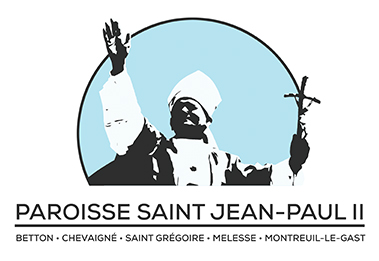 Betton, le 8 novembre 2023Chers parents,Votre enfant est entré dans la Communauté chrétienne par son baptême et a reçu le sacrement de l’Eucharistie. Afin de continuer son chemin de foi et découvrir l'extraordinaire don de l'Esprit Saint à travers le Sacrement de Confirmation, la paroisse propose à votre enfant un parcours pour l'aider à discerner et choisir de recevoir le Sacrement de Confirmation.La préparation de la Confirmation se déroulera sur l'année 2023/2024 au cours de laquelle les jeunes vivront des rencontres avec des jeunes de la paroisse et des rencontres avec le groupe confirmation. Pour le parcours nous demandons aux jeunes de participer à l’aumônerie Ephata qui se déroule le vendredi soir (https://ephatajp2.wixsite.com/ephata ou via le site de la paroisse).Il y aura aussi trois rencontres obligatoires : un week-end les 3 et 4 février 2024 au monastère de la Cotellerie, le week-end de CAP les 1er et 2 juin 2024, ainsi qu’une journée au Mont Saint-Michel (début septembre, date à venir).Ils devront également vivre une retraite aussi nous leur proposons de venir à TAIZE (vacances de la toussaint 2024).Avant de recevoir le sacrement de Confirmation au mois de novembre 2024 les jeunes rencontreront l'Evêque au mois d'octobre 2024.Une participation financière de 53 € (chèque à l'ordre de Paroisse St Jean Paul 2) est demandée afin de couvrir les frais divers d'organisation des rencontres (photocopies, cadeau qui sera remis à votre enfant le jour de sa Confirmation, le transport Week-end CAP (hors inscription du Week-end CAP). Si vous rencontrez des difficultés n’hésitez pas à m’en informer.Veuillez trouver ci-dessous le coupon d'inscription à compléter et à nous retourner (avant le 30 novembre 2023) à la paroisse St Jean Paul II avec le règlement, la photo et le certificat de baptême).Nous restons à votre disposition pour tout complément d'information et nous vous souhaitons de belles vacances.Armelle Feltz,Coordinatrice Pastorale des JeunesCoupon d'inscription(A retourner à la Paroisse avant le 30 novembre 2023)JEUNENom : 	Prénom : 	Adresse : 	Tel : 	Email du jeune (en majuscule): 	Date de naissance : 	Date de baptême 	Lieu de baptême 	 Souhaite se préparer à la Confirmation et s’engage à participer à toutes les rencontres organisées par la paroisseSignatureIMPORTANT : je joins une photo d’identité ParentsJe/Nous soussigné(e)(ons) : Nom ………………..………..………….…………… Prénom(s) ……………………………….…………………………………..Parent(s) (ou responsable) de…………………………………………………………………………..Tél domicile ………………………………….………………………………….Tél Portable (Père)………………….……………………………………..Tél Portable (Mère)………………………………………………………..Mail (Père) (en majuscule) ………………………………………………………………………………………..………………………………………………………………………Mail (Mère) (en majuscule)	 Accepte(ons) que mon/notre enfant entre dans cette démarche et m'engage/nous engageons que mon/notre enfant participe aux rencontres, Ephata, week-end au Monastère de la Cotellerie, journée au Mt St Michel, week-end CAP, semaine à TAIZE.DROITS À L’IMAGE Je soussigné(e) (nom, prénom)	 donne à La Paroisse Saint Jean-Paul II l’autorisation de photographier et filmer mon/notre enfant (nom, prénom).au cours des activités de la Paroisse, et de publier, exposer, et ou diffuser la photographie ou le film le (la) représentant pour le site internet de la Paroisse Saint Jean-Paul II, pour toute communication dans le cadre de la Pastorale des Jeunes. La publication ou la diffusion de l’image de notre enfant, ainsi que les légendes ou les commentaires accompagnant cette publication ou cette diffusion, ne devront pas porter atteinte à sa dignité, sa vie privée et à sa réputation. Merci de renvoyer le bulletin d’inscription, le règlement à l'ordre de la Paroisse Saint Jean-Paul II, l’autorisation signée, la photo et le certificat de baptême (ci-joint à faire remplir par la paroisse de baptême) à la Paroisse Saint Jean-Paul II : 33 boulevard d'Armorique – 35830 BETTON.Fait à 	 Le	Signatures des parents (précédées de la mention manuscrite "lu et approuvé") 